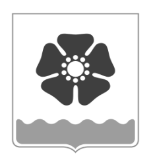 Городской Совет депутатовмуниципального образования «Северодвинск» (Совет депутатов Северодвинска)седьмого созываРЕШЕНИЕО  внесении измененияв решение Муниципального Совета Северодвинскаот 22.04.2004 № 32В целях уточнения порядка награждения граждан нагрудным знаком «За заслуги перед Северодвинском» Совет депутатов Северодвинска РЕШИЛ:1. Внести в решение Муниципального Совета Северодвинска от 22.04.2004 № 32 «Об утверждении нагрудного знака «За заслуги перед Северодвинском» (в редакции от 29.09.2011) изменение, дополнив пункт 5 Положения о нагрудном знаке «За заслуги перед Северодвинском» абзацем следующего содержания:«В годы празднования Дня города, кратные пяти (считая с 1938 года), количество награжденных нагрудным знаком «За заслуги перед Северодвинском» не может превышать пяти человек.». 2. Настоящее решение вступает в силу после его официального опубликования.3. Опубликовать (обнародовать) настоящее решение в бюллетене нормативно-правовых актов муниципального образования «Северодвинск» «Вполне официально», разместить в сетевом издании «Вполне официально» (вполне-официально.рф) 
и на официальных интернет-сайтах Совета депутатов Северодвинска и Администрации Северодвинска.от20.04.2023№  48ПредседательСовета депутатов Северодвинска_______________________М.А. СтарожиловГлава Северодвинска________________________И.В. Арсентьев